１　募集職種等２　応募資格次に掲げる手帳の交付を受けている者　(1) 身体障害者手帳　(2) 都道府県知事又は政令指定都市の長が交付する療育手帳　(3) 精神障害者保健福祉手帳　※　上記の手帳は、申込日及び面接日において有効であることが必要です。ただし、次の各号のいずれかに該当する者は、応募できません。　(1) 禁錮以上の刑に処せられ、その執行を終わるまで又はその執行を受けることがなくなるまでの者　(2) 岩手県職員として懲戒免職の処分を受け、当該処分の日から２年を経過しない者　(3) 日本国憲法又はその下に成立した政府を暴力で破壊することを主張する政党その他の団体を結成し、又はこれに加入した者なお、日本国籍を有しない方も受験できます。(「６日本国籍を有しない方の任用について」をお読みください。)３　受付期間及び応募手続４　選考の方法及び内容　(1) 書類選考　　　提出された応募書類により、記載内容等を確認します。応募が多数の場合には、事前に書類選考を行う場合があります。　(2) 面接書類選考後、面接を実施します。（２月上旬を予定）日時、面接場所等は、追って応募者に通知します。※　面接の際に障害者手帳等の原本を確認しますので、持参願います。　(3) 採用面接結果を採用予定の所属から通知します。（２月下旬を予定）５　勤務条件等　(1) 任用期間　　令和４年４月１日から令和５年３月31日まで。　※　勤務成績によっては、令和５年度以降に再度任用する場合があります。　※　勤務成績によっては、複数年度勤務後、正規職員への任用に向けた選考考査を受考できる場合があります。　(2) 勤務時間週30時間勤務　8：30～17：00のうち６時間×５日面接時に相談のうえ、決定いたします。【例】９：００～１６：００（１２:００～１３：００休憩）⇒１日６時間週５日（６時間×５日）⇒週30時間(3) 報酬　　採用前の職務経験を基に給与月額が計算されます。　【参考：(2)の勤務時間（週30時間）の場合の給料月額等】　※　上記のほか、採用された職員の状況に応じて、通勤手当が支給されます。　※　なお、民間給与の動向に応じて、給与の改定が行われる場合があります。(4) 休暇年次休暇、特別休暇等(5) 社会保障　　雇用保険、健康保険、労災保険、厚生年金保険６　日本国籍を有しない方の任用について　(1) 選考の方法は、日本国籍を有する方と同一です。面接及び書類選考は日本語で行います。書類への記載も日本語でしていただきます。　(2) 就職が制限されている在留資格の方は受験できません。７　その他　(1) 身体に障がいを有する場合等について、面接に際して支障のないよう配慮します。必要とする方は、申込時に電話又は文書等で申し出てください。　(2) 応募手続など不明な点については、県南広域振興局土木部花巻土木センター（電話0198-22-4971）に問い合わせてください。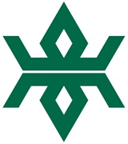 障がい者を対象とした会計年度任用職員（花巻地区合同庁舎）募集案内令和３年12月岩手県職種勤務場所所在地採用予定人員業務内容事務補助員県南広域振興局土木部花巻土木センター花巻市花城町1-41１名・パソコン（ワード、エクセル）による文書、資料作成、データ入力、資料整理・施設使用に係る光熱水費の算出、証明書発行などの事務補助・文書の収受・仕分け・電話対応、来客の対応等受付期間受付期間令和３年12月27日（月）～令和４年１月21日（金）郵送の場合は、令和４年１月21日（金）までの消印のあるものに限ります。提出書類提出書類申込書(所定の様式による用紙を使用し、最近３か月以内に撮影した上半身正面縦4.5cm、横3.5cmの写真を貼付したもの) 	１部本募集案内に添付している様式を使用してください。（ホームページから電子ファイルをダウンロードできます。）申込方法郵送の場合封筒の表に『会計年度任用職員応募』と朱書きし、簡易書留扱いで送付してください。【送付先】〒025-0075　花巻市花城町1-41　花巻地区合同庁舎県南広域振興局土木部花巻土木センター申込方法持参の場合県南広域振興局土木部花巻土木センター　花巻地区合同庁舎（１階）に直接お持ちください。【受付時間】月曜日から金曜日までの午前９時から午後５時00分までただし、12月29日（水）から１月３日（月）まで及び祝日を除く職種給料月額等（令和３年12月１日現在）事務補助員月給114,116円～142,296円